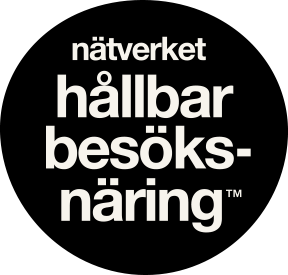 BarCamp 2019 Årets ”unconference” om samarbete för hållbarhet i svensk besöksnäring, 29-30 augusti, 2019
Torsdag 29 augusti kl 13:30-14:20 	Andra passet – spår 1Tema: Extern kommunikation (Caroline)
MinnesanteckningarExtern kommunikation:Hur ska vi kommunicera?Avgränsa målgruppen – vem pratar vi med?Exempel – rörligt berätta storynLåt det sippra in…Hållbarheten måste gå hand i hand med det övriga arbetetTävling – din bild av sigtuna – involvera sigtunaborFör vem kommunicerar vi hållbarhet?Olika nivåer i nätverket – krav som ingår i samarbetsavtalet till destinationsbolagetDna i bolaget inte en separat. Se över Destination Sigtunas uppdrag
Minnesanteckningar av Lotta Boman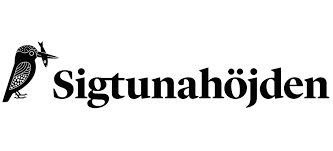 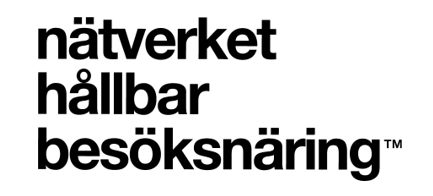 